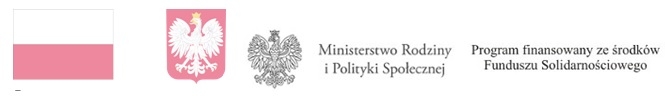 NABÓR NA STANOWISKO ASYSTENTA OSOBISTEGO OSOBY  
z NIEPEŁNOSPRAWNością W RAMACH REALIZACJI PROGRAMU „ASYSTENT OSOBISTY OSOBY z  NIEPEŁNOSPRAWNością” dla jednostek samorządu terytorialnego – EDYCJA 2024Dyrektor Miejsko-Gminnego Ośrodka Pomocy Społecznej w Dąbrowicach  informuje, iż 
w związku z przystąpieniem Gminy Dąbrowice  do realizacji Programu "Asystent osobisty osoby z niepełnosprawnością" dla Jednostek Samorządu Terytorialnego – edycja 2024 finansowanego ze środków Funduszu Solidarnościowego, ogłasza nabór na stanowisko: asystenta osobistego osoby 
z niepełnosprawnością.Usługi asystencji osobistej  mogą świadczyć osoby niebędące członkami rodziny uczestnika, opiekunami prawnymi uczestnika lub osobami faktycznie zamieszkującymi razem z uczestnikiem:posiadające dokument potwierdzający uzyskanie kwalifikacji w następujących kierunkach: asystent osoby niepełnosprawnej, opiekun osoby starszej, opiekun medyczny, pedagog, psycholog, terapeuta zajęciowy, pielęgniarka, siostra PCK, fizjoterapeuta; lubposiadające co najmniej 6-miesięczne, udokumentowane doświadczenie w udzielaniu bezpośredniej pomocy osobom niepełnosprawnym np. doświadczenie zawodowe, udzielanie wsparcia osobom niepełnosprawnym w formie wolontariatu; wskazane przez uczestnika lub jego opiekuna prawnego, W przypadku, gdy usługi asystencji osobistej będą świadczone na rzecz dzieci                                              z niepełnosprawnościami do ukończenia 16. roku życia z orzeczeniem o niepełnosprawności łącznie ze wskazaniami w pkt 7 i 8 w orzeczeniu o niepełnosprawności - konieczności stałej lub długotrwałej opieki lub pomocy innej osoby w związku ze znacznie ograniczoną możliwością samodzielnej egzystencji oraz konieczności stałego współudziału na co dzień opiekuna dziecka 
w procesie jego leczenia, rehabilitacji i edukacji, w odniesieniu do osoby, która ma świadczyć usługi asystencji osobistej, wymagane jest także: 1) zaświadczenie o niekaralności; 2) informacja o niefigurowaniu w Rejestrze Sprawców Przestępstw na Tle Seksualnym w postaci wydruku pobranej informacji z Rejestru; 3) pisemna akceptacja osoby asystenta ze  strony rodzica lub opiekuna prawnego dziecka 
z niepełnosprawnością.Zakres zadań wykonywanych  na stanowisku Asystenta Osobistego Osoby z Niepełnosprawnością:Usługa asystencka obejmuje wspieranie osoby z  niepełno sprawnościami na wspieraniu w różnych sferach życia, w tym: 1) wsparcia uczestnika w czynnościach samoobsługowych, w tym utrzymaniu higieny osobistej; 2) wsparcia uczestnika w prowadzeniu gospodarstwa domowego i wypełnianiu ról w rodzinie; 3) wsparcia uczestnika w przemieszczaniu się poza miejscem zamieszkania; 4) wsparcia uczestnika w podejmowaniu aktywności życiowej i komunikowaniu się z otoczeniem. Zakres czynności w ramach usług asystenta do Programu Asystent osobisty osoby 
z niepełnosprawnością" dla Jednostek Samorządu Terytorialnego – edycja 2024  stanowi załącznik nr 8 do Programu.Wymagania dodatkowe:umiejętność dobrej organizacji czasu pracy,predyspozycje osobowościowe do pracy z osobami niepełnosprawnymi,komunikatywność, w tym znajomość alternatywnych sposobów porozumiewania
się z osobami niepełnosprawnymi,niekaralność za przestępstwa popełnione umyślnie,pełna zdolność do czynności prawnych oraz korzystania z pełni praw publicznych,stan zdrowia pozwalający na zatrudnienie na określonym stanowisku,dodatkowym atutem będzie posiadanie prawa jazdy kat. BWymagane dokumenty:CV- życiorys;Kopie dokumentów potwierdzających uzyskanie kwalifikacji;Kwestionariusz osoby ubiegającej się o pracę ( w załączeniu);Oświadczenie  o pełnej zdolności do czynności prawnych oraz korzystania w pełni  z praw publicznych  i o niekaralności za przestępstwa popełnione umyślnie, oświadczenie o wyrażeniu zgody na przetwarzanie danych osobowych zawartych   w ofercie pracy dla potrzeb procesu rekrutacji                                     ( w załączeniu);Klauzula informacyjna RODO stanowiąca załącznik nr 15 do Programu.Inne dokumenty świadczące o posiadanych kwalifikacjach i umiejętnościach.Usługi asystencji osobistej mogą być realizowane przez 24 godziny na dobę, 7 dni w tygodniu,                przy czym przez tą samą osobę maksymalnie do 12 godzin na dobę. Forma zatrudnienia:umowa zlecenieczas pracy – 7 dni w tygodniuMiejsce pracy – Teren Gminy Dąbrowice Pytania kierować można do Miejsko- Gminnego Ośrodka Pomocy Społecznej w Dąbrowicach osobiście (ul. Nowy Rynek 17, 99-352 Dąbrowice) lub pod nr telefonu: 24/252-25-89, 24/252-50-32,  782-266-714Dokumenty należy składać osobiście w siedzibie M-GOPS lub listownie na adres: Miejsko- Gminny Ośrodek Pomocy Społecznej w Dąbrowicach, ul. Nowy Rynek 17, 99-352 Dąbrowice lub pocztą elektroniczną na adres: gopsdabrowice@op.pl